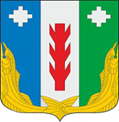 СОБРАНИЕ ДЕПУТАТОВ ПОРЕЦКОГО МУНИЦИПАЛЬНОГО ОКРУГАЧУВАШСКОЙ РЕСПУБЛИКИРЕШЕНИЕСобрания депутатов первого созываот 27 декабря 2023 года № С-23/02с.ПорецкоеОб утверждении Стратегии социально – экономического развития Порецкого муниципального округа Чувашской Республики до 2035 годаВ соответствии с Федеральным законом от 06.10.2003 № 131-ФЗ «Об общих принципах организации местного самоуправления в Российской Федерации», Собрание депутатов Порецкого муниципального округа Чувашской Республики р е ш и л о:1. Утвердить прилагаемую Стратегию социально-экономического развития Порецкого муниципального округа Чувашской Республики до 2035 года.2. Признать утратившим силу решение Собрания депутатов Порецкого района Чувашской Республики от 02.04.2019 № С-34/08 «Об утверждении Стратегии социально-экономического развития Порецкого района Чувашской Республики до 2035 года». 3. Настоящее решение вступает в силу со дня его официального опубликования в издании «Вестник Поречья» и подлежит размещению на официальном сайте Порецкого муниципального округа в информационно-телекоммуникационной сети «Интернет».Председатель Собрания депутатовПорецкого муниципального округа                                                                       Л.Г. ВасильевГлава Порецкого муниципальногоокруга Чувашской Республики                                                                                 Е.В. Лебедев